Calcular las coordenadas del centro de masa de la región sombreada que se muestra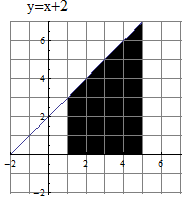 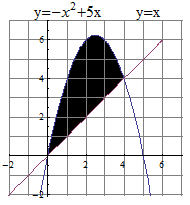 